6. B – Aj - email: Iva.Novakova@zstgm.cz1. Výklad nového učiva pracovní sešit str. 69 kapitola 3.7. (Past simple affirmative – irregular verbs) vypsat do sešitu a naučit gramatiku + najít irregular verbs (nepravidelná slovesa) v pracovním sešitě na str. 79 a pročíst 2. Úkol k danému tématu pracovní sešit str. 28/cv. 1, 2 – při práci využijte seznam nepravidelných sloves na str. 79 3. Opakovací úkol, který zašlou žáci zpět – termín odevzdání do 10.4.pracovní sešit str. 27/cv.4 (minulý čas u pravidelných sloves)pošlete mi emailem buď vyfocené, ve wordu, nebo přímo napsané v mailu4. Dobrovolný úkol za bod do aktivity – odevzdání emailem do 10.4. napište mi v minulém čase 6 – 8 vět o tom, co všechno jste dělali v minulém týdnu + kdo chce, může doplnit fotografiemitoto doplnění poznámek k min. času si prosím vytiskněte a nalepte do sešitu, nebo opište:Minulý čas = past simpleMinulý čas prostý vyjadřuje činnost, která byla v minulosti ukončena.Minulý čas prostý se často užívá s časovými výrazy, které určují minulost.Signální slova a obraty: yesterday, in 1987, 20 minutes ago, last night / week / month / yearMinulý čas prostý má stejnou formu ve všech osobách – to znamená, že ve 3. osobě jednotného čísla už není koncovka -s!Tvoření minulého času v angličtině se liší podle toho, zda se jedná o pravidelná (regular), nebo nepravidelná (irregular) slovesa.Pravidelná slovesa = regular verbsZákladní tvar slovesa v minulém čase vytvoříme přidáním přípony -ed: Pozor na pravopisné změny, se kterými se u tvoření minulého času můžeme setkat:změkčení koncového –y: Pokud je před y samohláska, nemění se. Pokud je však před ním souhláska, změkčí se: koncová souhláska se někdy zdvojuje: k této změně dochází v případě, že infinitiv jednoslabičného slovesa končí na souhlásku, před níž je jedna samohláska, jako například: STOP (poslední tři písmena jsou souhláska – samohláska – souhláska) - stopped                      PLAN (tato písmena jsou souhláska – samohláska – souhláska) – plannedNepravidelná slovesa = irregular verbsExistují slovesa, která mají tvar minulého času (a taky tvar minulého příčestí) jiný, než pravidelně zakončen koncovým -ed.U těchto sloves neexistují při tvoření minulého času žádná pravidla a jejich tvar v minulém čase se musíme naučit nazpaměť.Zde máme pár příkladů: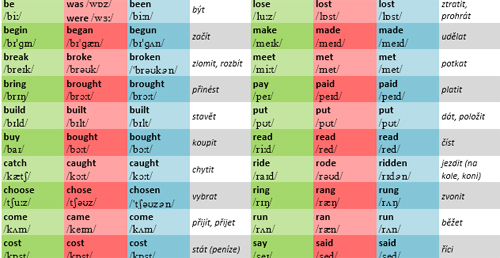 Souhrn v obrázku: projděte si - kdo chce, může si vytisknout a nalepit do sešitu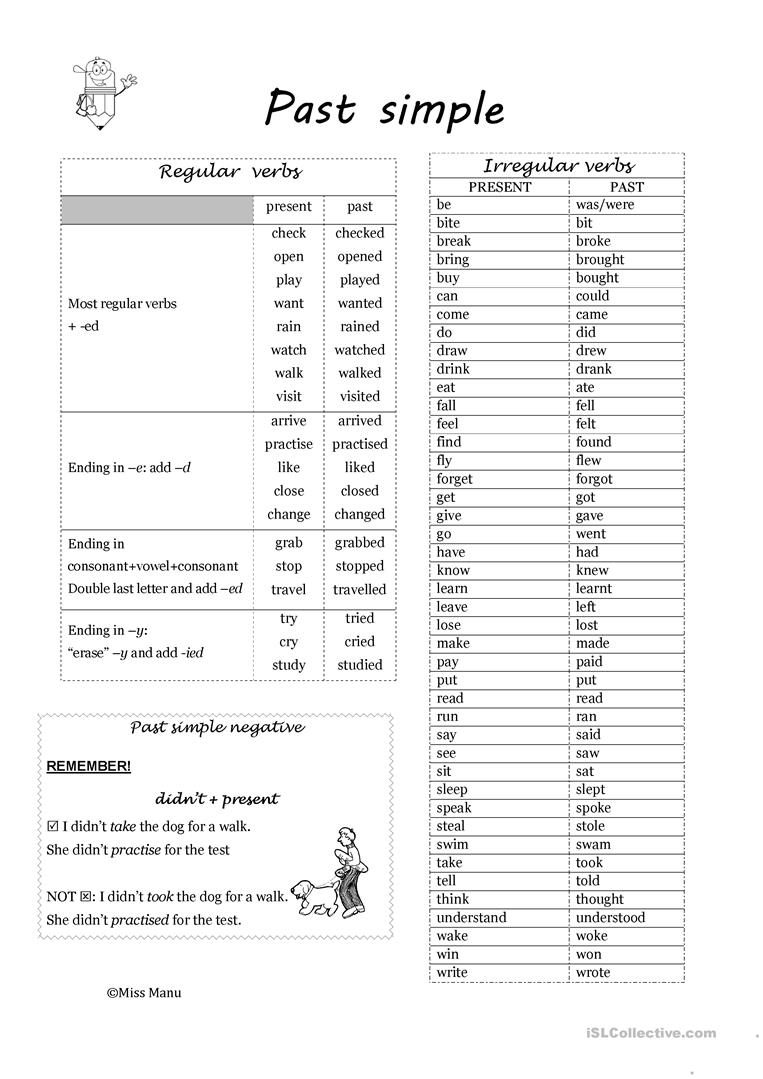 I work = já pracujiI worked = já (jsem) pracovalyou work = ty pracuješyou worked = ty (jsi) pracovalhe works = on pracujehe worked = on pracovalwe work = my pracujemewe worked = my (jsme) pracovaliyou work = vy pracujeteyou worked = vy (jste) pracovalithey work = oni pracujíthey worked = oni pracovalistay – stayedplay – playedstudy – studiedcry – cried